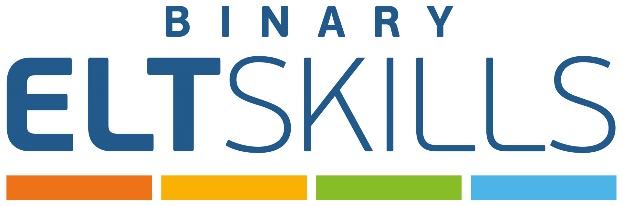 Correlation ChartGet to the Top Revised edition 1 – ELT Skills 3Correlation ChartGet to the Top Revised edition 1 – ELT Skills Beginners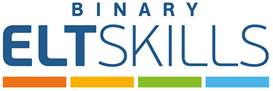 Correlation ChartGet to the Top Revised edition 2 – ELT Skills 4Correlation ChartGet to the Top Revised edition 2 – ELT Skills 5Correlation ChartGet to the Top Revised edition 2 – ELT Skills ElementaryCorrelation ChartGet to the Top Revised edition 3 – ELT Skills 5Correlation ChartGet to the Top Revised edition 3 – ELT Skills ElementaryCorrelation ChartGet to the Top Revised edition 4 – ELT Skills Pre-intermediateGet to the Top 1ELT Skills 3Module 1  	Lessons: 6AModule 2 	Lessons: 1A, 1BModule 3Lessons: 2A, 2B, 3B, 7A, 7B, 8A, 8B, 9A, 11BModule 4Lessons: 3A, 4A, 4B, 6B, 9BModule 5Lessons: 12A, 12B, 13A, 13B, 14AModule 6Lessons: 5A, 5B, 10A, 10B, 11AUnrelatedLessons: 14B, 15A, 15B, 16A, 16B 17A, 17B, 18A, 18BGet to the Top 1ELT Skills BeginnersModule 1  	Lessons: 1A, 1B, 2A, 2B, 3A, 8AModule 2 	Lessons: 3BModule 3Lessons: 4A, 4B, 6A, 6B, 7A, 7BModule 4Lessons: 5A, 5B, 12A, 12BModule 5Lessons: 8B, 9A, 9B, 11AModule 6Lessons: 10A, 10B, 11BUnrelatedLessons: 13A, 13B, 14A, 14B, 15A, 15BGet to the Top 2ELT Skills 4HelloLessons: 1A, 2A, 2B, 3B, 8BModule 1  	Lessons: 1B, 4A, 4B, 5A, 5B, 6A, 6B, 7A, 8A, 10AModule 2 	Lessons: 11A, 11B, 12A, 12BModule 3Lessons: 10B, 13A, 13B, 14A, 14BModule 4Lessons:Module 5Lessons: 3AModule 6Lessons:UnrelatedLessons: 7B, 9A, 9BGet to the Top 2ELT Skills 5HelloLessons:Module 1  	Lessons: 1A, 1B, 2A, 7AModule 2 	Lessons: 4A, 4BModule 3Lessons: 2BModule 4Lessons: 3A, 5A, 5BModule 5Lessons: 3B, 10A, 11A, 11BModule 6Lessons: 12A, 12BUnrelatedLessons: 6A, 6B, 7B, 8A, 8B, 9A, 9B, 10B, 13A, 13B, 14A, 14B, 15A, 15BGet to the Top 2ELT Skills ElementaryHello1A, 1BModule 1  	2A, 2B, 3A, 3B, 4A, 4B, 5A, 11AModule 2 	9A, 9B, 10A, Module 313A, 13BModule 410BModule 55B, 6A, 6B, 12AModule 611BUnrelated15B, 14A, 14B, 7A, 7B, 8A, 8B, 12B, 15AGet to the Top 3ELT Skills 5Module 1  	Lessons: 1A, 1B, 2A, 3B, 4A, 4B, 7AModule 2 	Lessons: 13A, 13B, 14A, 14BModule 3Lessons: 6A, 6B, 7B, 10A, 10BModule 4Lessons: 8B, 9A, 9B, 15BModule 5Lessons: 15AModule 6Lessons: 12A, 12BUnrelated (Revision)Lessons: 2B, 3A, 5A, 5B, 8A, 11A, 11BGet to the Top 3ELT Skills ElementaryModule 1  	Lessons: 2A, 2B, 3B, 4B, 5A, 5B, 9A, 9B, 10A, 11A, 13A, 13BModule 2 	Lessons: 14A, 14BModule 3Lessons: 7A, 7B, 8A, 8B, 12BModule 4Lessons: 3A, 15AModule 5Lessons:Module 6Lessons: Unrelated (Revision)Lessons: 1A, 1B, 4A, 6A, 6B, 10B, 11B, 12A, 15BGet to the Top 4ELT Skills Pre-intermediateModule 1Lessons: 4A, 4B, 11A, 14AModule 2Lessons: 1B, 2A, 2B, 14BModule 3Lessons: 7A, 7B, 8B, 10BModule 4Lessons: 9A, 9B, 11BModule 5Lessons: 6B, 12A, 12B, 13A, 13BModule 6Lessons: 15A, 15BUnrelated (Revision)Lessons: 1A, 3A, 3B, 5A, 5B, 6A, 8A, 10A